Temat: Może nad morze?Data: 25.06.2020Cele:- naśladuje szum morza podczas ćwiczeń ortofonicznych- doskonali płynność ruchu w czasie malowaniaZadanie 1. „ Fale na morzu”Wykonaj ogromne fale poprzez dmuchanie przez słomkę zanurzoną w wodzie.Zadanie 2. „ Nie pasuje”Który obrazek nie pasuje do pozostałych? Skreśl go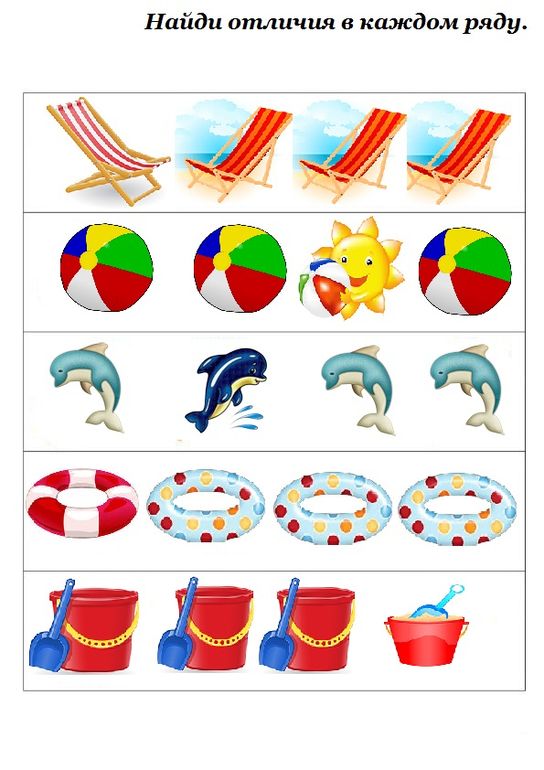 Zadanie 3. „ Różnice na statku”Znajdź różnice pomiędzy obrazkami i zaznacz je na górnym obrazku znakiem X. Powodzenia!!!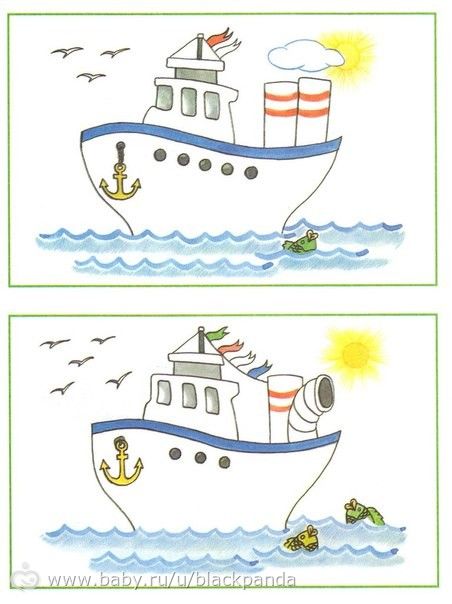 Zadanie 4. „ Popływamy statkiem”Wykonaj statek, którym chciałbyś popływać w wakacje.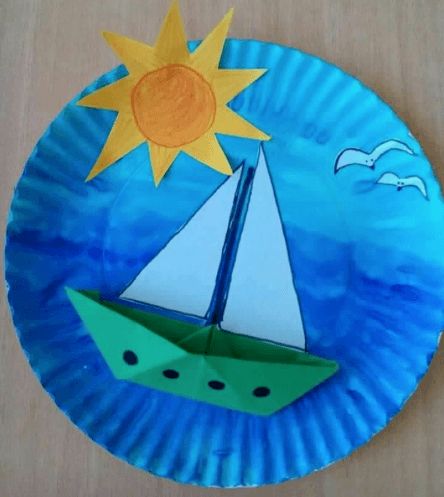 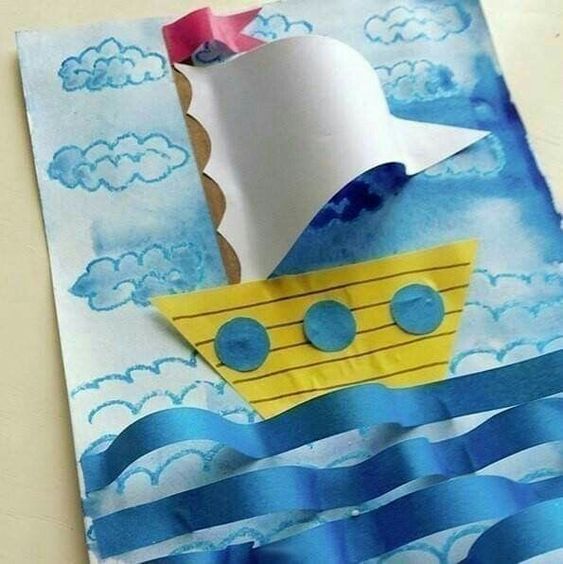 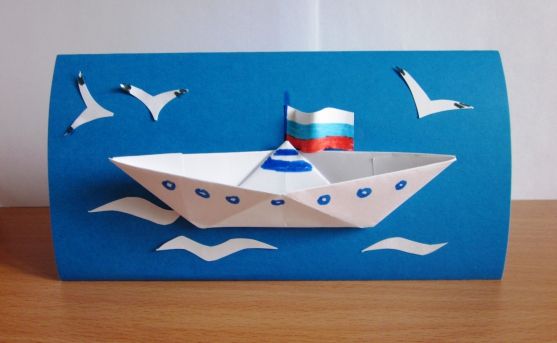 Miłego dnia!!